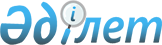 Қазақстан Республикасының Жол қорына аударымдар бойынша есеп айырысу ведомостарын күшіне енгізу туралы» Қазақстан Республикасы Қаржы министрілігінің Салық комитеті Төрағасының 1998 жылғы 9 қыркүйектегі № 85 бұйрығының күші жойылды деп тану туралыҚазақстан Республикасының Қаржы министрлігінің 2009 жылғы 24 қарашадағы № 512 Бұрығы

      «Нормативтік құқықтық актілер туралы» 1998 жылғы 24 наурыздағы Қазақстан Республикасы Заңының 43-1-баптың 1-тармағына сәйкес БҰЙЫРАМЫН:



      1. «Қазақстан Республикасының Жол қорына аударымдар бойынша есеп айырысу ведомостарын күшіне енгізу туралы» Қазақстан Республикасы Қаржы министрілігінің Салық комитеті Төрағасының 1998 жылғы 9 қыркүйектегі № 85 бұйрығының (Нормативтік құқықтық актілерді мемлекеттік тіркеу тізілімінде 1998 жылғы 7 қазанда № 614 болып тіркелген) күші жойылды деп танылсын.



      2. Қазақстан Республикасының Қаржы министрлігінің Салық комитеті (Д.Е. Ерғожин) бір апталық мерзімде аталған бұйрықтың көшірмесін Қазақстан Республикасының Әділет министрлігіне жіберсін.



      3. Осы бұйрық қол қойылған күнінен бастап күшіне енеді.      Министрдің міндетін

      атқарушы                                    Б. Шолпанқұлов
					© 2012. Қазақстан Республикасы Әділет министрлігінің «Қазақстан Республикасының Заңнама және құқықтық ақпарат институты» ШЖҚ РМК
				